Фоторепортаж о проведении мероприятия по пропаганде безопасности дорожного движения «В музыкальной стране дорожных знаков»для детей подготовительной группыМАДОУ «Детский сад № 14»(корпус 2) от 26.03.2020Цель: Обобщить и систематизировать знания детей о светофоре и дорожных знаках со светоотражающими элементамиЗадачи: Формировать у дошкольников потребности усвоения правил дорожного движения;Развивать познавательный интерес, умение детей своевременно и самостоятельно указывать на проблемную ситуацию и делиться с окружающими людьми приобретенным опытом;Закрепить полученные знания о дорожных знаках через игровую деятельность с музыкальным сопровождением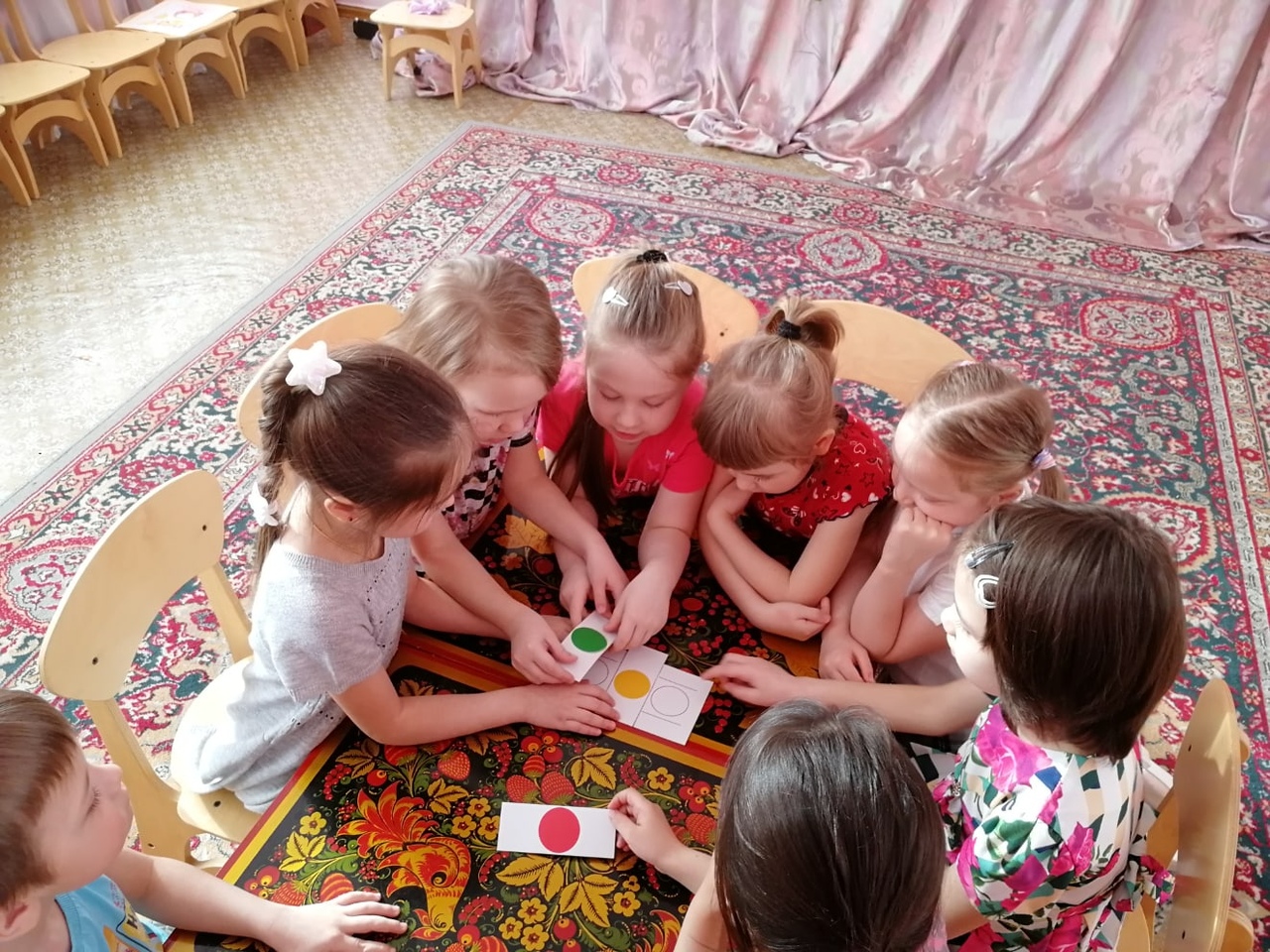 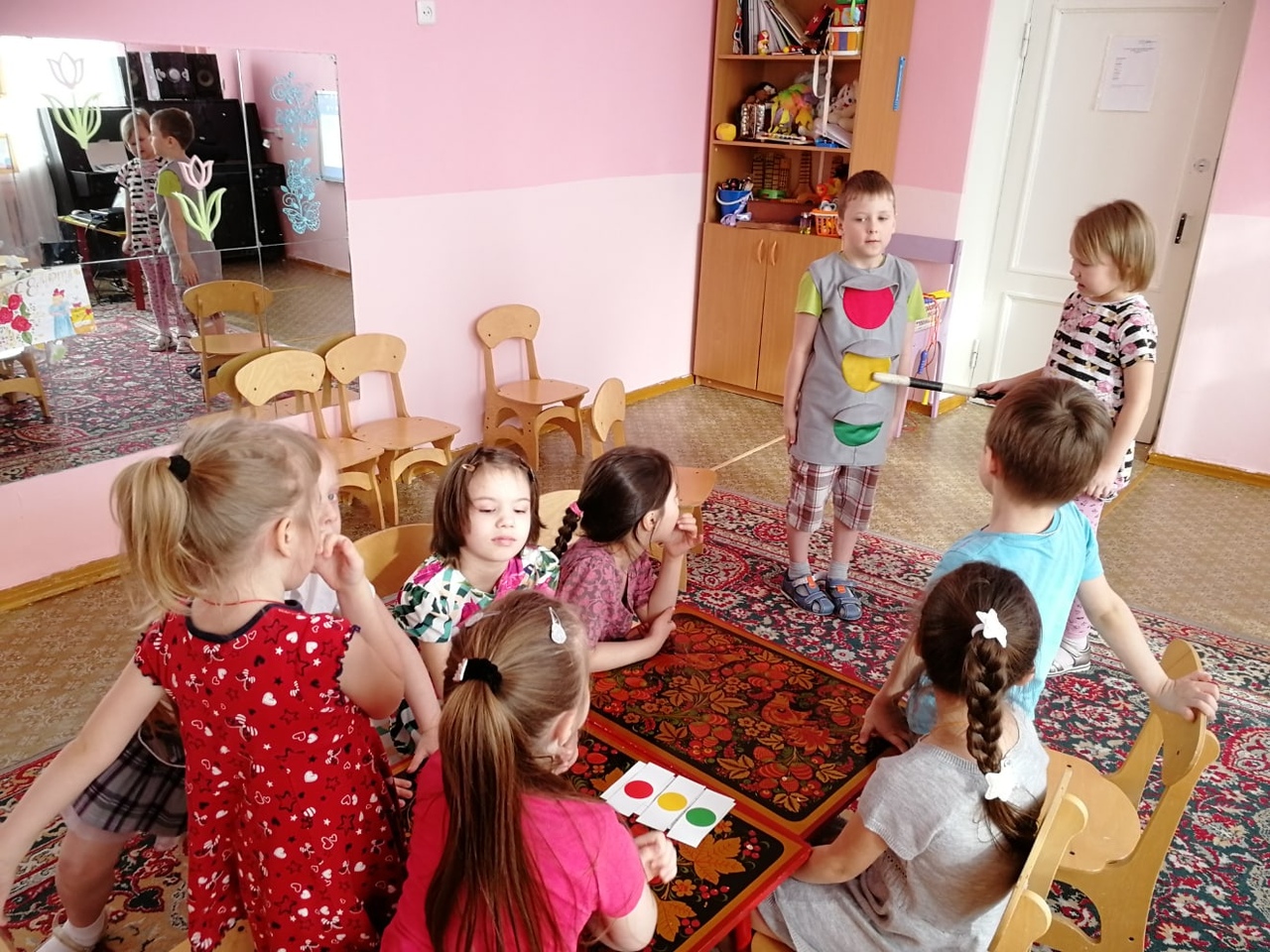 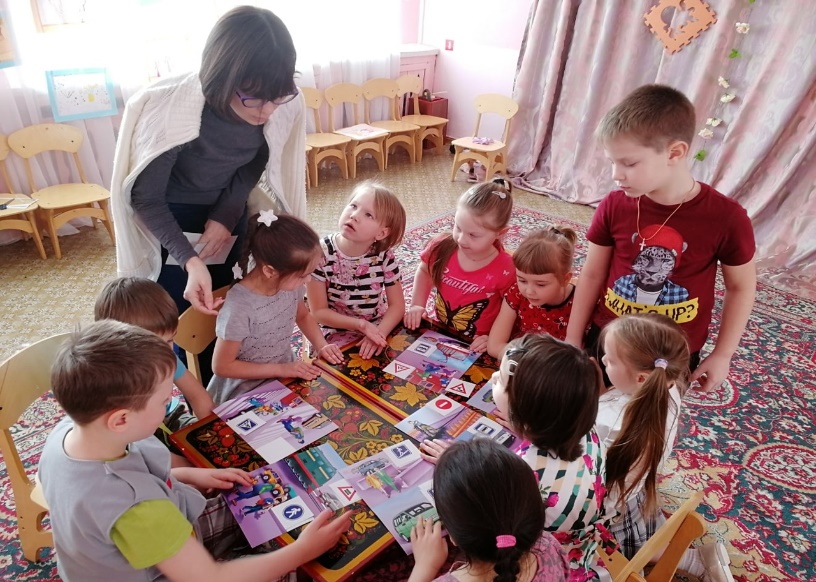 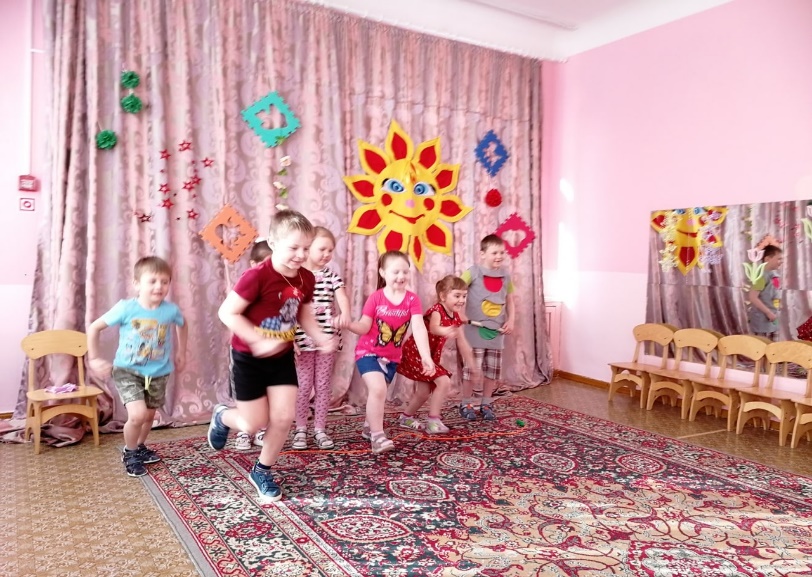 